СтатистикаСогласно отчету Международной организации по миграции, число международных мигрантов в 2010 году составило 214 млн человек или 3,1 % населения мира[7]. Если рост этого показателя продолжится с прежней скоростью, то к 2050 году он достигнет значения 405 млн.Согласно докладу Департамента ООН по экономическим и социальным вопросам, опубликованном 11 сентября 2013 года, численность мигрантов в мире составило 232 млн человек или 3,2% населения Земли.[4][5][6] Самыми крупными в мире миграционными коридорами стали Мексика —  США с 13 млн мигрировавших (за январь - август 2013 гг),Россия — Украина с 3,5 млн, Украина — Россия с 2,9 млн, а также Казахстан — Россия с 2,5 млн.[8]Классификация миграционного движенияРазличные типы миграции включают:сезонную миграцию туристов и сельскохозяйственных рабочих;миграцию из сельской местности в города, происходящую в развивающихся странах в процессе индустриализации (урбанизация);миграцию из городов в сельскую местность, более распространенную в развитых странах (рурализация);кочевничество и паломничествовременную и долгосрочнуюмаятниковуюприграничную или транзитнуюКлассификация по формам:общественно организованноенеорганизованноеКлассификация по причинам:экономическаясоциальнаякультурнаяполитическаявоеннаяКлассификация по стадиям:принятие решенийтерриториальное перемещениеадаптацияПричины миграцииПричинами внутренних миграций являются поиск работы, улучшение жилищных условий, повышение уровня и изменение образа жизни и т. д. Внутренние миграции особенно распространены в странах с обширной территорией, разнообразными природно-климатическими и экономическими условиями. В странах с обширной территорией значительное место занимают сезонные миграции рабочей силы — временные перемещения рабочей силы в сельскую местность для выполнения сезонных и сельскохозяйственных работ, и из сельской местности временное сезонное перемещение в город — отходничество.Основной причиной международной миграции является экономическая: разница в уровнезаработной платы, которая может быть получена за одинаковую работу в разных странах мира. Нехватка специалистов той или иной профессии в определенном регионе повышает заработную плату для этой профессии и, соответственно, стимулируют приток мигрантов. Для внешних миграций рабочей силы характерным является увеличивающийся удельный вес в её составе высококвалифицированных специалистов. Начало данной форме миграции было положено в 1930-х годах, когда США получили возможность отбора учёных-беженцев из нацистской Германии. На современном этапе главные направления миграции высококвалифицированных специалистов — из стран Восточной Европы в США, Канаду, ряд стран Западной Европы.Отчасти миграция обусловлена такими причинами как войны (эмиграция из Ирака и Боснии в США и Великобританию), политические конфликты (эмиграция из Зимбабве в США) и природные катастрофы (миграция из Монтсеррата в Великобританию из-за извержения вулкана).Вынужденная миграция может служить средством социального контроля авторитарных режимов, тогда как добровольная миграция является средством социальной адаптации и причиной роста городского населения.ТОП-10 стран по количеству мигрантов (по данным на 2013 год)[4][5][6]ТОП-10 стран по количеству мигрантов (по данным на 2013 год)[4][5][6]ТОП-10 стран по количеству мигрантов (по данным на 2013 год)[4][5][6]№СтранаКоличество мигрантов
(млн. чел.)1 США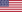 45,82 Россия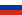 11,23 Германия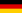 9,84 Саудовская Аравия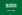 9,15 ОАЭ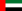 7,86 Великобритания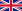 7,87 Франция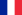 7,48 Канада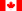 7,39 Австралия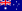 6,510 Испания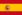 6,5ТОП-10 стран по количеству эмигрантов (по данным на 2007 год)[9]ТОП-10 стран по количеству эмигрантов (по данным на 2007 год)[9]ТОП-10 стран по количеству эмигрантов (по данным на 2007 год)[9]№СтранаКоличество эмигрантов (млн. чел.)1 Россия12,12 Мексика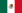 10,13 Индия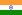 9,14 Бангладеш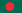 6,85 Украина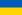 5,96 КНР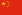 5,87 Великобритания4,28 Казахстан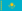 3,69 Пакистан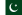 3,410 Филиппины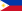 3,4